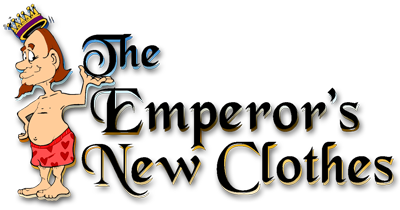 COLD TASK – Watch https://www.youtube.com/watch?v=O4dwwHnP4UY The Prince and The Pauper (approx. 2 mins)  The Prince and The Pauper change clothes and identities.Imitate PhaseInnovate PhaseInvent  PhaseHOT TASKAfter a few days:Repeat the cold task but don’t do this like it was done in the innovate phase.  Give them 2 sessions to do it eg. Half an hour a day.  Leave all your washing line posters, tool kits, story maps on display.Day 1Day 2Day 3Day 4Hook: Dressing UpIntroduce the story: tell the text and get started on the map. Have it prepared, spend time learning actions to go with it.  Students then draw their own map.Language features activityPronouns Page 39 and 181 (Pronouns and Coherence) Jumpstart Book Spend time telling the text using the map and actions.Short burst writing: Similes – Roger Page 40 Jumpstart Literacy ‘Doing it with Style’Language features activityUnderstanding ApostrophesPage 166 Jumpstart BookSpend time telling the text using the map and actions.Short burst writing:Adjectives Language features activitySentence beginnings Page 118 Louisa’s connectives gameSpend time telling the text using the map and actions.Short burst writing:Speech / Dialogue LessonDay 5Day 6 and 7 if neededReading as a reader.QuestioningWould the Emperor really not realise there were no clothes?Comprehension activityReading as a WriterVoice: Persuasive “These clothes are magnificent”Comprehension activityBox Up Story Map.  Discuss and summarise structure.Magpie words, phrases.Day 1Day 2Day 3,4,5,&6Plan your innovation with the whole class:Substitution.Discuss and list alternative – Our plan is a model on the runway is wearing shoes designed for them but they are invisible.  They are wearing stunning jewellery and beautiful Build class plan together.  Use post-it’s to cover the original story map.Children plan own, using A3 copy of story map with parts blanked out.Share story with a partner.Have your modelled writing planned ahead of time, so you will know what aspects from tool kits to focus on.Model opening (can include children’s ideas as you go along).Use part of tool kits developed during earlier phases.Use two colours with your pens so that the explicit teaching points stand outTake photos using ipad as children are working.   Use them as an editing session in the last few minutes by showing on IWB – what have children used that works, what doesn’t work.Mark students’ work before the next session – code in margin.First five minutes, students respond to your marking, polish.Process begins again with the next chunk of the story.Build up – Day 3Problem – Day 4Resolution – Day 5Ending Day 6.Day 1 and maybe Day 2Day 3 and Day 4Day 5,6, 7 (as needed)Oral tasks, using prompt cards.Return to the original text.  What is the general pattern?What could our new story be about?List possible topicsPlan one together, on boxing up format.Children to plan their own, also on boxing up format.Tell to a partnerWith weak students, give them 2 choices for each section to scaffold for them.Students write their own story.  Students write one chunk at a time.  Each section to be marked and feedback given.  Children go back and polish/edit.